Základní škola a Mateřská škola Bohutice, 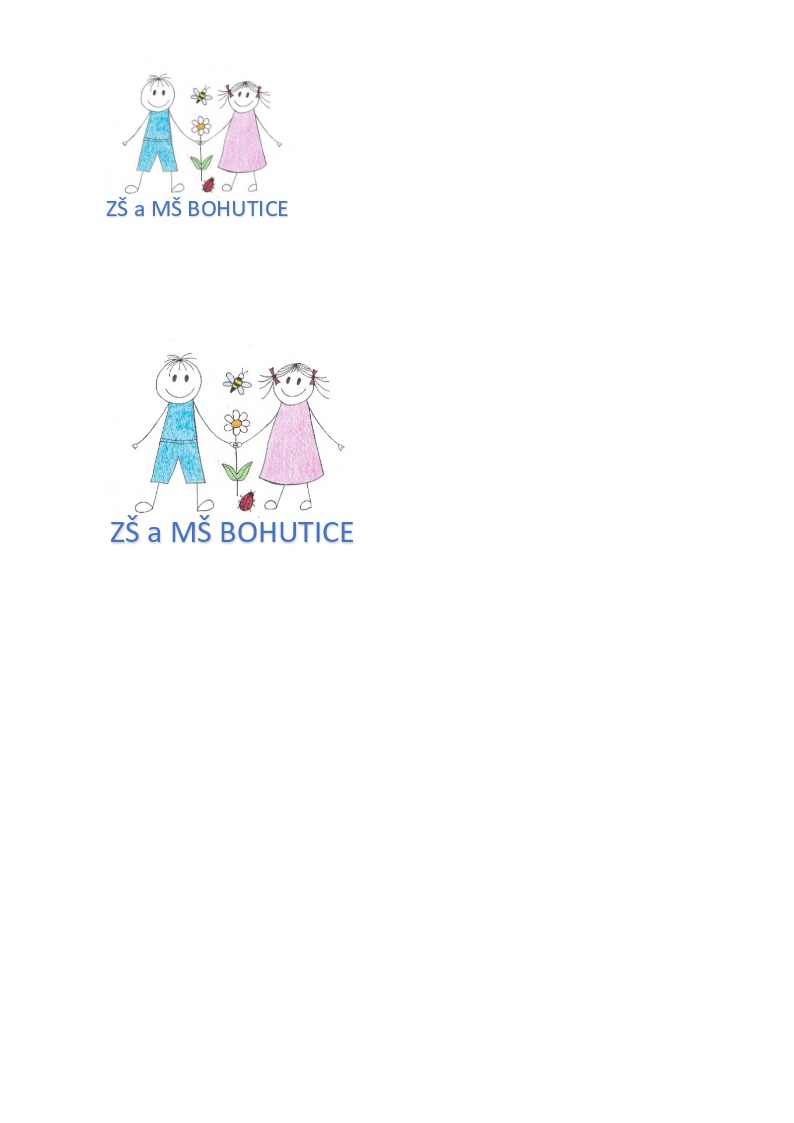 okres Znojmo, příspěvková organizace             Tel. 515 336 335	e-mail: škola.bohutice@centrum.cz               IČO: 710 106 70Přihláška dítěte k zápisu do Mateřské školy BohuticeJméno a příjmení dítěte: ______________________________________________Bydliště: ___________________________________________________________________Datum narození: ____________________________________________________________Rodné číslo: ________________________________________________________________Státní občanství: ____________________________________________________________Zdravotní pojišťovna: _______________________________________________________K zápisu od (den, měsíc, rok): _________________________________________________Jméno a příjmení matky dítěte: ________________________________________________Jméno a příjmení otce dítěte: __________________________________________________Kontakt na matku: __________________________________________________________Kontakt na otce: ____________________________________________________________Sourozenci: ________________________________________________________________V Bohuticích dne: ___________________________________________________			     ____________________Podpis rodičů					                     Podpis ředitele školy